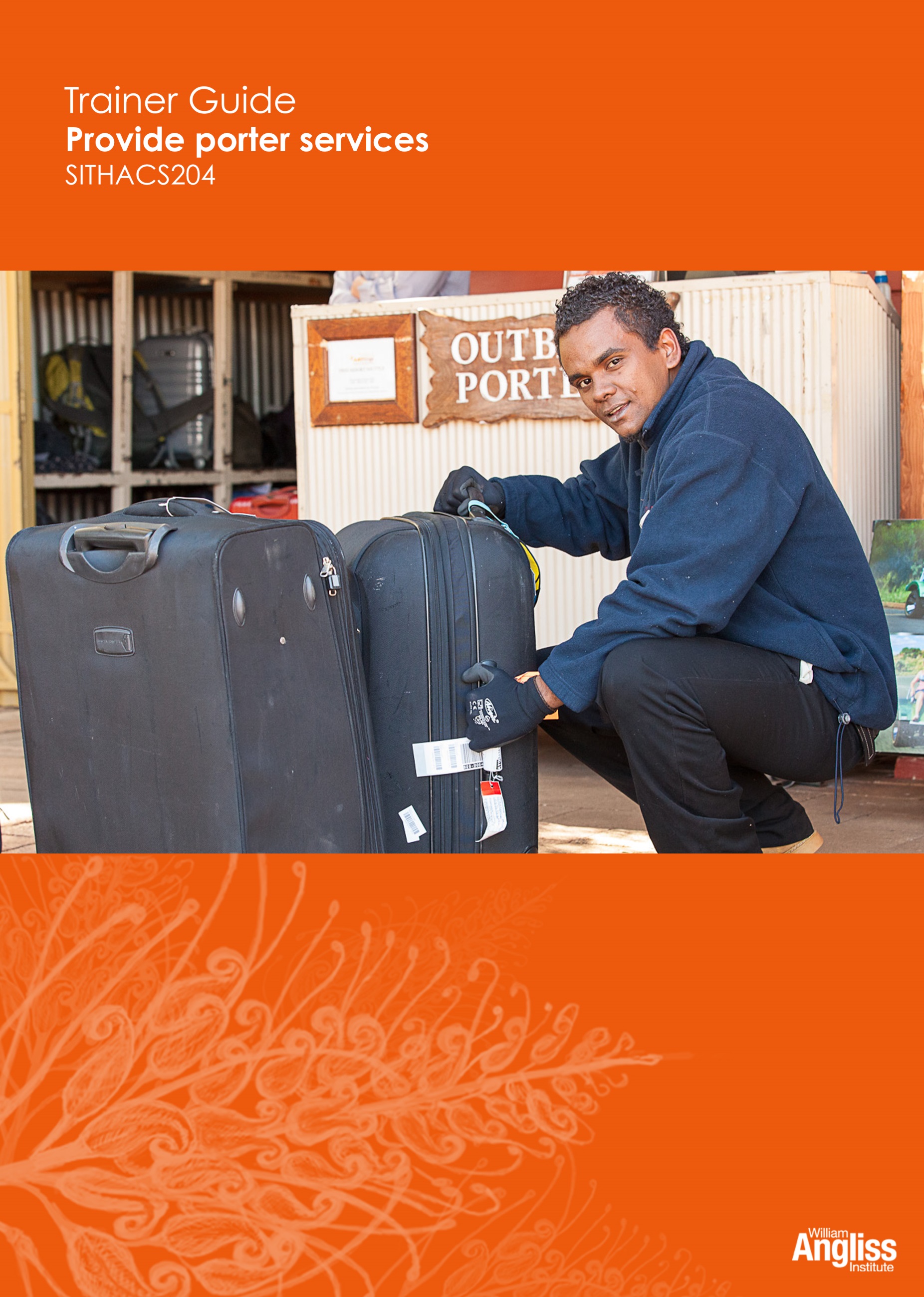 © Commonwealth of Australia 2013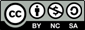 CC BY-NC-SAThis work is copyright. Except where otherwise indicated, and save for the Commonwealth Coat of Arms, the Department has applied the Creative Commons Attribution-Noncommercial-Share Alike 3.0 Australia Licence to this work.The Department of Industry, Innovation, Climate Change, Science, Research and Tertiary Education must be attributed as the author of the Department’s copyright material.As far as practicable, material for which the copyright is owned by a third party has been clearly labelled. The Department has made all reasonable efforts to ensure that this material has been reproduced on this website with the full consent of the copyright owners.Requests and enquiries concerning the Department’s copyright material should be addressed to:The Legal Branch
Department of Industry, Innovation, Climate Change, Science, Research and Tertiary Education
GPO Box 9839 Canberra ACT 2601Or emailed to legalservices@innovation.gov.auFunded under the Workplace English Language and Literacy (WELL) Program by the Australian Government Department of Industry, Innovation, Climate Change, Science, Research and Tertiary Education.The views expressed in this publication do not necessarily represent the view of the Minister for Tertiary Education, Skills, Science and Research or the Australian Government.  The Australian Government does not give any warranty nor accept any liability in relation to the contents of this work.ISBN 978-1-922108-11-1ContentsWhat is in this guide?	ivLLN requirements of the unit	vGuide to the activities	1Activity 1	Porters at your workplace	1Activity 2	Advertising for a porter	1Activity 3	Your personal hygiene	2Activity 4 	Using the 24 hour clock	2Activity 5	Plan your work	5Activity 6	Welcoming guests	6Activity 7	Reading the Departures List	6Activity 8 	Read a Luggage Collection Card	8Activity 9	Manual handling training	8Activity 10	Fill in a luggage tag	8Activity 11	Storing luggage	9Activity 11	Deciding what to do	9Activity 13	Your guests	11Activity 14	Practise communicating	11Activity 15	Assisting people with a disability	12Activity 16	Check that you understand	12Activity 17	Complete a log book	13Activity 18	Find out about your local tourist attractions	14Activity 19 	Find out about your local transport	14Activity 20 	Ancillary services at your workplace	15Appendix 1 Resources for Activity 6	16Appendix 2 Resources for Activity 14	18Appendix 3 Resources for Activity 16	20Appendix 4 Resources for Activity 19	21Appendix 5 Resources for Activity 20	22What is in this guide?This Trainer Guide to Activities accompanies the Learner Workbook for the unit SITHACS204 Provide porter services in the SIT12 Hospitality Training Package. The Trainer’s Guide contains:a summary of the LLN requirements of the unitadvice on carrying out an activity where it may not be obvious from the design of the activity itself. When the design of an activity speaks for itself, comments are on possible variations, enhancements or extensions of the activity that would ensure it is useful for learners with lower LLN skillspossible answers where this may assist the trainer to understand the intent of the activityresources to support the activities, such as role play cards or sample documents.Many activities assume that learners have access to a workplace or simulated workplace. If this is not the case, trainers should adapt or omit the activity. If learners are in different workplaces, they could compare the different ways things are done.LLN requirements of the unitSITHACS204 Provide porter servicesGuide to the activitiesActivity 1	Porters at your workplaceThis activity is workplace specific. If learners are in different workplaces, encourage them to share their experiences.If learners are not yet in the workplace, they could do this activity later.Activity 2	Advertising for a porterRead the advertisement aloud. Q 1. Ask learners to highlight what they think are qualities, skills and knowledge in the advertisement. On the board, write three headings - Qualities, Skills and Knowledge.Ask for learner suggestions for each section and write them on the board under the headings.Discuss the meaning of some of the words to check and aid understanding.A possible division of qualities, skills and knowledge mentioned in the advertisement is provided below:Q 2. Ask learners to think about whether they have all these qualities, skills and knowledge and to consider in what areas they may need to develop. This activity requires self-reflection and may be confronting for some learners at this early stage. Use tact and discretion.Activity 3	Your personal hygieneThis is a personal and confidential activity, but is also an opportunity to discuss the need for different behaviours when you are in a public role. Encourage learners to think about their own hygiene. Give positive reinforcement for this throughout the training.Activity 4 	Using the 24 hour clockFill in the gaps in this table of clock times.Are these times morning (am) or afternoon/evening (pm)? Circle the correct answer.Extension Activity 1Fill in the gaps in the table. The first one is done as a guide. If learners are unconfident, they could do this in pairs.ANSWERS TO Extension Activity 1Extension Activity 2Make up your own times and test your partner.Activity 5	Plan your workAs they do the activity, or afterwards, ask learners to explain why they have decided on the timings on their plan. A possible arrangement is provided below, but others may be logical and acceptable if the learner can explain their thinking.Let them know they will be adding to the list when they look at the Departures List later. Activity 6	Welcoming guestsThis activity is a role play in pairs, using the Role Play Cards in Appendix 1. Place learners in pairs. Person A is the Porter and Person B is the Guest. Provide the role cards for Situation 1.Swap roles for Situation 2.If possible, provide some props to help the role play, e.g. luggage labels, an Arrivals List with the guest names on it, some luggage and key cards.Learners should follow the workbook guidelines for bringing in the luggage. Encourage them to use the words and gestures in the workbook (or others of their own) for welcoming guests.If some learners are not confident doing an unscripted role play, you could:model the interaction for them yourself with a more confident learnerask them to work out what to say first, assisting them as required.Activity 7	Reading the Departures ListWhat will be the busiest time?06.30 - 06.45 – tour checkout – bags to be removed from roomsWhat times have taxis been ordered? Who are they for?7.45 for Mr John Brown; 10.15 for Mr and Mrs SuzukiWho has a limo booked?Mr Wang and Ms ChengHow many rooms do bags have to be removed from?10 for the tour group, 1 for Mr and Mrs Fowler, and any more that are requestedWhat time is Mr Ross leaving the hotel?19:00 (checking out at 10:00)What time is Mr Thomas joining a tour?08:007. 	Information from the Departures List has been added to the timetable from Activity 4.A possible arrangement is provided below, but others may be logical and acceptable if the learner can explain their thinking.Activity 8 	Read a Luggage Collection CardIf learners are in a workplace, you could use a Luggage Collection Card from the workplace instead of the one in the workbook. If learners need more practice, use the example in the workbook to make some different luggage tags.What is Mr and Mrs Suzuki’s room number?105.What time should you be at her room to collect their luggage?09:00.How many pieces of luggage will you collect?3 pieces.When and how will Mr and Mrs Suzuki leave the resort?09:15 by taxi.What will you do with the luggage when you bring it to the Porters’ Desk?Put on label with the room number.Activity 9	Manual handling trainingThis activity is workplace specific. Ask learners about any manual handling training they have undertaken to refresh their memories.Draw up a list on the board of things they remember about manual handling. For trainees who have undertaken induction training, this section should be a reminder of safe manual handling rather than new information.Activity 10	Fill in a luggage tagIf learners are in a workplace, you could use a Luggage Collection Card from the workplace instead of the one in the workbook. If learners need more practice, make up some more guest details and scenarios. Activity 11	Storing luggageThis activity is workplace specific. If learners are in different workplaces, encourage them to talk about the procedures and see if there are any similarities and differences. They could bring a luggage label from their own workplace and photos of the luggage storage room (with permission).If learners are not yet in the workplace, keep this task until later.Activity 11	Deciding what to doThese are discussion starters and responses will depend on the procedures at the learners’ workplace. They can also use the notes about what happens at Oasis Resort to get some ideas.Below are some suggested answers but they are not comprehensive.Activity 13	Your guestsDraw a grid on the board, give the countries that the main groups come from, then ask for volunteers to write what they know on the board (or tell you so you can write it).Explore what this means for the role of the porter.If anyone in the group knows the language of the main visitor groups, they could teach the others some greetings.Extension ActivityIf it is relevant to your learner group and their future work, you could ask them to research one of the main guest nationalities, using the points in Question 2. Ask learners to volunteer for one of the countries on the whiteboard, so a range of different cultures are researched. Learners could share their information later with the group. Work in pairs or individually.Activity 14	Practise communicatingThis activity is a role play in pairs, using the Role Play Cards in Appendix 2.Place learners in pairs. Person A is the Porter and Person B is the Guest. Provide the role cards for Situation 1.Swap roles each time for Situations 2, 3 and 4.They should follow the guidelines from ‘Communicating with people from other cultures’ in the workbook. Make sure learners practise all the scenarios. Monitor the role plays carefully to check learners are following the guidelines.If some learners are confident, invite them to demonstrate their role play to the whole group. The rest of the group could comment on which guidelines have been used.Learners could discuss their experiences with the group, as a way of clarifying how the guidelines helped them.Activity 15	Assisting people with a disabilityThis activity aims to have learners think about the specific assistance a porter may give. Ask for ideas from the group, prompting as necessary.Write suggestions on the board and learners can copy them into their workbooks. Below are some suggested answers but they are not comprehensive.Activity 16	Check that you understandThis activity is a role play in pairs, using the Role Play Cards in Appendix 3. Learners will practise asking questions to check that they understand exactly what need to do.Place learners in pairs. Provide the role cards for Situation 1. Person A is the Porter and Person B is at Reception.Swap roles for Situation 2.Monitor the role play. If you have some confident learners you could invite them to demonstrate their role play to the rest of the group.Some possible questions the Porter might ask are:Situation 1:When should I do it?Will he have packed his bags?What if he is not in the room?Should I hang things in the wardrobe?Situation 2:What is his name and room number?What time is he checking out?What time does he want the shuttle bus? What time is his flight?Activity 17	Complete a log bookThis activity gives learners practice in picking out the main points of a message so they can write it clearly but briefly. Some possible answers are provided below.Activity 18	Find out about your local tourist attractionsGive each learner a copy of the Porter’s Information File sheet at Appendix 4.Give learners a list of local tourist attractions, restaurants, sporting facilities or other places of interest to research. Make sure each group chooses something different to research, if possible.Ask learners to decide what information guests might need, such as:location – incl. where it is on a local map how to get therehours of openingcostwhether it is suitable for people in a wheelchairwhether you need to book.They should use these as headings on their Information sheet. Stress that the notes should be brief, cover key information and be easy to understand.To find the information, they can use the internet, timetables, and brochures or ask people.Extension ActivityLearners could assemble all their information sheets together into a booklet, perhaps with some photos.Activity 19 	Find out about your local transportGive each learner a copy of the Porter’s Information File sheet at Appendix 5.This activity will depend on the type of transport available around the learners’ workplaces. Give each group a different type of transport to find out about, if possible. Make sure the information is brief, clear and organised under headings.You might ask them to find out about:Local transportWhere is the bus/train station?How often do the buses/trains go?Where do they go to (routes)?How much does it cost?How do you get tickets?TaxisWhat are the major taxi companies?What are their telephone numbers?What is a typical cost e.g. to the airport?Shuttle busesWhen do shuttle buses leave the resort e.g. to the airport or tourist attractions?Is there a cost?Do you have to book?Other e.g. ferries, planes, bike hire, car hire, trams and cable cars.Extension ActivityLearners could add this information about transport into their booklet.Activity 20 	Ancillary services at your workplaceThis activity is workplace specific. If learners are in different workplaces, encourage them to share their different tasks.Appendix 1 Resources for Activity 6Appendix 2 Resources for Activity 14Appendix 3 Resources for Activity 16Appendix 4 Resources for Activity 19 Appendix 5 Resources for Activity 20Development TeamDevelopment TeamContentWilliam Angliss Institute of TAFEMacsmith and AssociatesDisclaimerDisclaimerEvery effort has been made to ensure that this booklet is free from error or omissions. However, you should conduct your own enquiries and seek professional advice before relying on any fact, statement or matter contained in this book. William Angliss Institute of TAFE and Macsmith & Associates are not responsible for any injury, loss or damage as a result of material included or omitted from this workbook. Every effort has been made to ensure that this booklet is free from error or omissions. However, you should conduct your own enquiries and seek professional advice before relying on any fact, statement or matter contained in this book. William Angliss Institute of TAFE and Macsmith & Associates are not responsible for any injury, loss or damage as a result of material included or omitted from this workbook. SkillApplicationsReadingRead Arrivals and Departures Lists, reservation data and rooming listsInterpret this information to develop a daily work planRead luggage identification labelsRead storage and security proceduresPrepare guest information directories (ancillary service)Speaking and listeningWelcome guests, direct them to the registration area and interact positively with themProvide clear and accurate information to guests e.g. venue and room featuresCommunicate with guests from socially and culturally diverse environmentsDeal with customer queries, requests or complaintsLiaise with colleagues in other departments.WritingComplete storage tags, storage forms and guest receiptsNumeracyCount multiple luggage items and reconcile against operational documentation such as reservation data and checklists.Digital literacyNot specified in the unit. In the workplace, some porters may be required to use computerised systems.ResearchNot specified in the unit. Answering customer queries and providing clear and accurate information, e.g. regarding transport, could require the ability to find information.QualitiesFitEnergeticFriendlyProfessionalWelcomingWell presented (neat, tidy, clean)HealthyApproachableSkillsGreet guestsLift luggage safelyDrive and park cars - 
driver’s licenceCommunicationWork aloneWork as part of a teamBasic computer skillsWilling to learnKnowledgeHow to maintain high 
standard of guest serviceInformation about the resort, transport and tourist attractions12 hour clockHow long after midnight?24 hour clock5.30 am5 ½ hours05:30 hours7.05 am7 hours and 5 minutes07:05 hours11.30 am11 ½ hours11:30 hours2.15 pm14 ¼ hours14:15 hours5.15 pm17 hours and 15 minutes17:15 hours10.45 pm22 hours and 45 minutes22.45 hours2.30 pm14 ½ hours14:30 hours11.30 pm23 ½ hours23:30 hours12.00 am (midnight)0 hours00:00 hours12.00 pm (midday)12 hours12:00 hours22:15morning 	afternoon/evening07:30morning 	afternoon/evening00:10morning 	afternoon/evening11:20morning 	afternoon/evening18:30morning 	afternoon/evening14:30morning 	afternoon/evening06:25morning 	afternoon/evening12 hour clock24 hour clockSay 24 hour time like this8.00 am08:00oh eight hundred hours6.15 am03:05eleven hundred hours10.45 am20:45 sixteen thirty hours2.30 pm00:15nineteen forty hours12 hour clock24 hour clockSay 24 hour time like this8.00 am08:00oh eight hundred hours6.15 am06:15oh six hundred and fifteen hours3.15 am03:05oh three hundred and fifteen hours11.00 am11:00eleven hundred hours10.45 am10:45ten forty-five hours8.45 pm20:45 twenty forty-five hours4.30 pm16:30sixteen thirty hours2.30 pm14:30fourteen thirty hours00.15 am00:15zero fifteen hours7.40 pm19:40nineteen forty hours12 hour clock24 hour clockSay 24 hour time like thisDaily tasks: 25 July 2013Daily tasks: 25 July 2013TIMETASKS07:00Check Arrivals List.Arrange airport pickup for 2 Miss Billingtons QF 123 at 15.20Check flowers and champagne have been ordered from Housekeeping and placed in Room 103 before 13.0008:00Bring cot into A12 if room emptyBring extra bed into B103 if room empty09:0010:0011:00Mr Liu Bin & Ms Peng Bo arrive with small child12.00LUNCH BREAK 45 mins when suitable13:0013.30 Dr Arnold Jacoma arriving 13.30 Mr & Mrs Sweetman arriving13.30 Mr & Mrs Saleh and family arriving – 5 people14:0014.30 Mrs Jane Bernard & family arriving – 4 people15:00Update Arrivals ListRemind next porter (or Reception) at handover that:Ms Olga Stearman & Ms Hetty Myer arriving at 22:00Daily tasks: 25 July 2013Daily tasks: 25 July 2013TIMETASKS07:00Check Arrivals ListArrange airport pickup for the two Miss Billingtons, QF 123 at 15:20Check flowers and champagne have been ordered from Housekeeping and placed in Room 103 before 13:00Check Departures ListCheck night porter has removed bags from ABC Tour rooms (204 – 213)Book limo for airport transfer for Mr Wang and Ms Cheng for 11:00Order taxis for airport – 7.45 for Mr John Brown; 10.15 for Mr and Mrs Suzuki08:00Bring cot into A12 if room emptyBring extra bed into B103 if room empty09:0010:0011:00Mr Liu Bin & Ms Peng Bo arrive with small child12:00LUNCH BREAK 45 mins when suitable13:0013:30 Dr Arnold Jacoma arriving 13:30 Mr & Mrs Sweetman arriving13:30 Mr & Mrs Saleh and family arriving – 5 people14:0014:30 Mrs Jane Bernard & family arriving – 4 people15:00Fill in log book and update Arrivals and Departures ListsRemind next porter (or Reception) at handover that:Ms Olga Stearman & Ms Hetty Myer arriving at 22:00SituationWhat would you do?A guest arrives with luggage that looks very heavy. You need to take it to the room.Use correct manual handling techniques.Do a trial lift. If it is too heavy, ask someone else to help you lift it onto a trolley (team lift).A guest is collecting luggage from the storage room and says she has lost her luggage tag receipt.She says: That’s my bag over there, the blue one with the red strap around it.Ask for identification e.g. passport or driver’s licence, to make sure it is the correct person.Explain this is a security procedure.You see a man wandering around the entrance to the resort. You don’t think he is a guest, but you are not sure.Report it to Security or your supervisor.A guest has to leave immediately to catch a plane, but can’t find his bag. He said he brought it down to breakfast before checking out.Ask for a description of the missing item.Check the dining room where the guest had breakfast first and ask the staff if they have seen it.Then check these areas:the room the guest has just vacated – look in areas such as wardrobes, the bathroom and under the bedthe public areas to make sure the guest has not put it down somewhere and forgotten it.If the item can’t be found, report it to your supervisor.There is a suitcase in the middle of the reception area. You didn’t put it there and you don’t know who it belongs to.Ask people in the general area if it belongs to them.Look at the label on the luggage and see if it belongs to a guest who is checking in or out.If it looks suspicious, report it to Security.A guest has just left the hotel and is on the way to the airport. He rings to say he left his laptop computer somewhere, but is not sure where it is. Ask for a description of the computer, then check these areas:the room the guest has just vacated – look in areas such as wardrobes, the bathroom and under the bedthe public areas to make sure the guest has not put it down somewhere and forgotten itthe dining room where the guest had breakfast.If the item can’t be found, report it to your supervisor.Mr and Mrs Jones ring to say they checked into Room 919 two hours ago and their bags have not been delivered to their room yet.You check the arrivals list and it shows their bags have been delivered.Inform your supervisor immediately after you receive the complaint.Check who delivered the bag and ask them which rooms they went to.Do a physical check of each room that this staff member went to.Check rooms with similar numbers as people can misread numbers.What problems might a person with a disability face in a hotel environment?As a porter, how could you assist that person?Communicating needsAsk if the person needs assistanceOpen doorsMake sure the path a person will follow is clearSpeak slowly and carefullyCarry luggage and other itemsAllow assistance dogs to enter the premisesShow patienceHelp people in and out of cars and coachesPoint out ramps, toilets, parking and other facilities that are available to help people with disabilitiesUse hand signals to indicate directionClimbing stairsAsk if the person needs assistanceOpen doorsMake sure the path a person will follow is clearSpeak slowly and carefullyCarry luggage and other itemsAllow assistance dogs to enter the premisesShow patienceHelp people in and out of cars and coachesPoint out ramps, toilets, parking and other facilities that are available to help people with disabilitiesUse hand signals to indicate directionGetting in and out of cars and busesAsk if the person needs assistanceOpen doorsMake sure the path a person will follow is clearSpeak slowly and carefullyCarry luggage and other itemsAllow assistance dogs to enter the premisesShow patienceHelp people in and out of cars and coachesPoint out ramps, toilets, parking and other facilities that are available to help people with disabilitiesUse hand signals to indicate directionFinding where the lifts areAsk if the person needs assistanceOpen doorsMake sure the path a person will follow is clearSpeak slowly and carefullyCarry luggage and other itemsAllow assistance dogs to enter the premisesShow patienceHelp people in and out of cars and coachesPoint out ramps, toilets, parking and other facilities that are available to help people with disabilitiesUse hand signals to indicate directionGetting through revolving doorsCarrying luggageSeeing where to goAsk if the person needs assistanceOpen doorsMake sure the path a person will follow is clearSpeak slowly and carefullyCarry luggage and other itemsAllow assistance dogs to enter the premisesShow patienceHelp people in and out of cars and coachesPoint out ramps, toilets, parking and other facilities that are available to help people with disabilitiesUse hand signals to indicate directionPorters’ Log BookPorters’ Log BookDate: 26/06/13Date: 26/06/13Date: 26/06/13TimeMessageAction neededAction takenWho09:00Parcel arrived for Mr JonesSend to Room 302DoneDS09:15Telephone message for Ms Jansen – ring mother when arrivesTell Ms Jansen on arrivalMessage given to Reception09:20Mr Lin needs extra bed in roomTell HousekeepingPhoned Housekeeping11:00Window broken in side windowTell MaintenanceTemporary fix – will fix it 15:0011:30Mrs Glossop wants documents in safe deposit sentSend to home address, Registered MailReception to sendSituation 1 – PorterMrs Manning has just arrived in a taxi. She often stays with you.Welcome her and help her out of the taxi. You know her so use her name.Check the Arrivals List to get her room number (Room 114). Write a label with the room number and attach it to her luggage.After she has checked in, walk with her to her room, with the luggage. On the way have a chat with her, e.g. about her trip, the weather and how long she will be staying.She asks you what time the pool is open. It is open from 07:30 to 21:30. There is a new bar beside the swimming pool and towels for guest use are also beside the pool.Situation 1 – Mrs Manning (Guest)You often stay at this resort. You have just arrived in a taxi from the airport. A porter will help you to your room with your luggage.You’re pleased to be back. You’ll be having a nice break from work for a week. You plan to do a bit of sightseeing and just relax by the pool reading a book.Ask the porter what time the pool is open.Ask if you can get towels for swimming. Ask if you can get drinks beside the pool.Situation 2 – PorterA Japanese guest has arrived.Welcome the guest. Offer to take his luggage to his room. Ask his name so you can check the Arrivals List to find his room number (Room 301).Write a label with the room number and attach it to his luggage.Direct the guest to the reception area so he can check in. He doesn’t speak much English but he can understand you. Use his name now you know it, and say it correctly. After he has checked in, walk with him to his room. Show him how to open the door with the key card and check he understands you.The guest is here on business and wants to know about the internet connection. There is free wi-fi in the room.Situation 2 – Mr Kunisawa (Guest)You are Mr Kunisawa, a guest from Japan. This is the first time you’ve stayed at the resort. You don’t speak English very well, but can understand it if people speak clearly and use only a few words.The porter greets you, directs you to reception and then takes you to your room.You’re here on business and need to use the internet. Ask the porter if there is an internet connection in the room.Situation 1 – PorterA guest from Japan has trouble understanding your Australian accent.He asks you directions to the centre of the town.You explain where to go, using a map. You also tell him how to get there by bus. The bus stop is outside the gate, it’s bus number 23 and it takes 10 minutes.Situation 1 – GuestYou come from Japan. You speak English but have trouble understanding the Australian accent.You ask the porter how to get into the centre of town. You also want to know how long it takes.Situation 2– PorterA guest from Spain asks you a question, but you don’t understand what the person is saying. You need to ask the guest to repeat the question.Situation 2 – GuestYou are from Spain and the porter has trouble understanding your English. You want to know the way to the swimming pool.Situation 3 – PorterA Chinese guest has arrived and you want to find their name on the Arrivals List, so you can put a tag with the room number on her luggage. You ask for her name, but you can’t find it on the list.Ask her how to spell it.Situation 3 – GuestYou’re from China and your name is Miss Zhang (pronounced Jung). You have a strong accent but you understand English very well.The porter can’t find your name on the list.Situation 4 – PorterTwo guests on a tour from Korea arrive at the resort and they don’t speak any English. They ask you using gestures.See if you can work out what they want. Then use gestures to answer their question.Situation 4 – GuestYou are from Korea and don’t speak any English. You want to know where the swimming pool is, as it’s very hot. Use gestures to show the porter where you want to go (e.g. pretend that you’re swimming). Don’t use any words.The porter will then use gestures to show you where the pool is.Situation 1 – Person at ReceptionMr Jones, the guest in Room 304, has complained about the smell in his room. So we’re going to transfer him to Room 516. Can you go to Room 304 and move his things into Room 516?Situation 1 – PorterReception has given you some instructions.Ask questions so that you understand exactly what to do.Situation 2 – Guest at a hotelI need to book the shuttle bus to take me to the airport tomorrow.Can you get my bags from my room in the morning?Situation 2 – PorterA guest has asked you to do something for him.Ask questions so that you understand exactly what to do.Porters’ Information FileTourist attraction or facility Key InformationPorters’ Information FileTourist attraction or facility Key Information